Губки пенообразующие ТМ «БЕЗ ВОДЫ» пропитанные гелем (сухие),Торговая марка БЕЗ ВОДЫ, Россия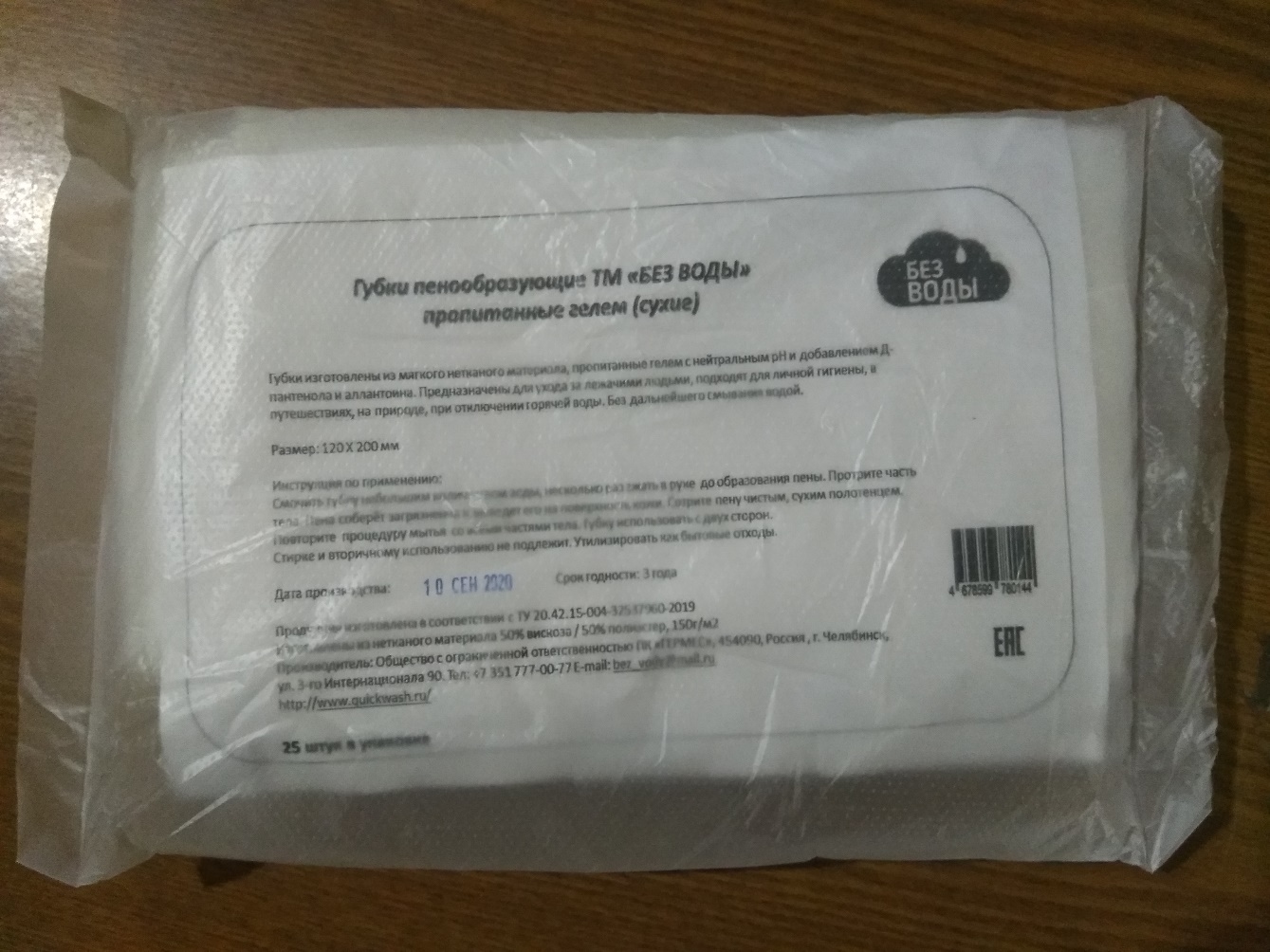 НаименованиеФункциональные, технические и качественные характеристики товараГубки пенообразующиеГубки изготовлены из мягкого нетканого материала, пропитанные гелем с нейтральным рН. Предназначены для ухода за лежачими людьми, подходят для личной гигиены. Без дальнейшего смывания водой.   Размер: 120 Х 200 ммИзготовлены из нетканого материала 50% вискоза/50% полиэстер, Плотность материала: 150г/м2Состав пропитки: вода, лаурилсаркозинат натрия, спирт.25 штук в упаковкеСрок годности 3 года